Lay Education & Learning Grants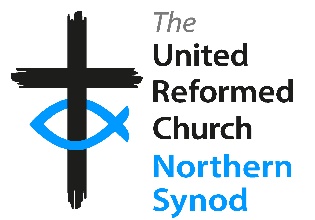 Application Form 2024 – Groups The Synod has a small budget available to individuals or groups of lay people. (This scheme is not available to Ministers of Word and Sacraments or Church Related Community Workers, unless they are part of a group event.) The maximum grant payable each year is £300 per individual and can be used for individual courses, or retreats, or for group events (on a pro-rata basis). Groups can apply for a grant of up to £1,000 per group event and must include a nominal roll. Individual applications should be made on a separate form which can be found on the Synod website. This form should be completed for group applications only.Basic Details – main group contactLearning/Development Activity When do you expect the proposed activity to take place? (Please give dates if possible)Group ParticipantsPlease list the names of all the participants in your group.Financial Details (This information can be provided on a separate sheet if required).
Please detail the anticipated costs associated with the proposed activity. Do you have any funding already secured, such as via personal contributions or a contribution from your church?  Yes 	No If yes, please detail those contributions here.Total amount of grant applied for (anticipated costs less funding already secured)Payment Information
Payment of the grant will be made either on production of receipts by the group main contact or church, or direct to a provider on production of an invoice. Receipts and invoices should be sent to the Learning & Development Officer (details below). If you require funds to be made available in advance of incurring expenditure, please contact the Learning & Development Officer as far in advance as possible.To enable payments to be made to the group main contact or church, please complete the information below. The preferred method of payment is by BACS transfer. SignaturesPlease include any additional documentation relevant to your application, 
such as quotations and estimates.If you would like to discuss any aspect of your application, please contact: Lucy Cooke, Learning & Development Officer 
Tel: 07752 385197
Email: lucy.cooke@northern-synod.orgNameChurchYour AddressYour TelephoneYour Email 
(email is the preferred method of communication)Please describe the proposed learning/development opportunity, including how you feel your group would benefit from their engagement. (Please give as much information as possible and continue on an extra sheet if necessary)Date: £ Account NameSort CodeAccount NumberIf payment by cheque is required, please give details of the payee and postal address:If payment by cheque is required, please give details of the payee and postal address:If payment by cheque is required, please give details of the payee and postal address:If payment by cheque is required, please give details of the payee and postal address:I request the above grant on behalf of our group: 
(if completing online, please insert an image of your signature if possible)Date:I support the above grant application on behalf of the local church. (if completing online, please insert an image of your signature if possible)Date: